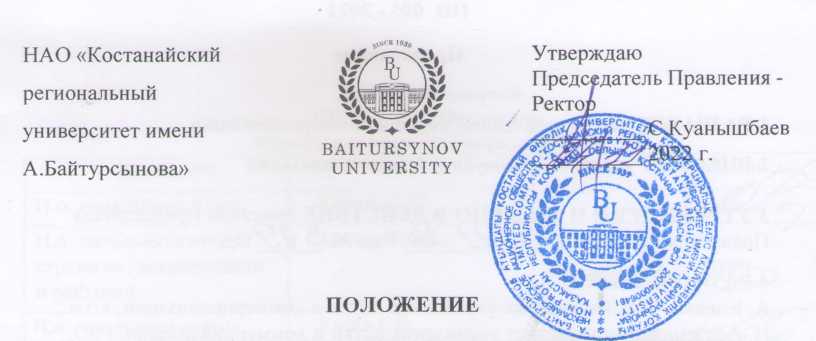 ПОЛОЖЕНИЕУПРАВЛЕНИЕ НАУКИ И КОММЕРЦИАЛИЗАЦИИПП 095 - 2022КостанайПредисловие1 РазработанО управлением науки и коммерциализации2 ВНЕСЕНО управлением науки и коммерциализации3 УтвержденО и введенО в действие приказом Председателя Правления - Ректора  от 24.11.2022 года № 379 ОД4 РазработчикИ: А. Коваль – и.о. начальника управления науки и коммерциализации, к.э.н.; И. Айтжанова – специалист управления науки и коммерциализации, PhD;Р. Нургалиева – специалист управления науки и коммерциализации.5 Эксперт:Ф. Майер – и.о. начальника отдела стратегии, аккредитации и рейтинга, к.ф.-м.н.6 Периодичность проверки					3 года7 ВВЕДЕНО: взамен ПП 292-2020 Положение. Институт Научно-технических исследований  и ПП 334 – 2020 Положение. Департамент науки и послевузовского образованияНастоящее положение не может быть полностью или частично воспроизведено, тиражировано и распространено без разрешения Председателя Правления-Ректора НАО «Костанайский региональный университет имени А.Байтурсынова».© Костанайский региональный университет имени А. Байтурсынова, 2022СодержаниеГлава 1. Область примененияНастоящее положение подразделения (далее – Положение) устанавливает требования по административно-правовому закреплению за управлением науки и коммерциализации его структуры, функциональных обязанностей, полномочий (прав) и ответственности.Требования настоящего Положения обязательны для руководства всеми сотрудниками подразделения и являются основанием для разработки должностных инструкций руководителя и сотрудников подразделения.Глава 2. Нормативные ссылкиНастоящее Положение разработано на основании следующих нормативных документов:Трудовой кодекс РК от 23 ноября 2015 г. № 414-V;Закон РК «Об образовании» от 27 июля 2007 г. №319-III;Закон РК «О науке» от 18.02.2011 г. №407-IV ЗРК;Закон РК «О коммерциализации результатов научной и (или) научно-технической деятельности» от 31.10.2015 г. №-381-V;Государственный общеобязательный стандарт высшего и послевузовского образования, утвержденный приказом МОН РК от 20.07.2022 г. № 2;Типовые правила деятельности организаций образования, реализующих образовательные программы высшего и (или) послевузовского образования, утвержденные приказом МОН РК от 30 октября 2018 года № 595 (с изменениями и дополнениями по состоянию на 18.09.2022 года);Типовые правила приема на обучение в организации образования, реализующие профессиональные учебные программы послевузовского образования, утвержденные  постановлением Правительства РК от 31 октября 2018 года № 600;Устав НАО «Костанайский региональный университет имени А.Байтурсынова», утвержденный приказом Председателя Комитета государственного имущества и приватизации Министерства финансов Республики Казахстан от 05 июня 2020 года № 350;СО 081-2022 Стандарт организации. Делопроизводство;ДП 082-2022 Документированная процедура. Управление документацией;СО 064-2022 Стандарт организации. Порядок разработки, согласования и утверждения положений подразделений и должностных инструкций;ПР 074-2022 Правила. Конкурсное замещение вакантных должностей административно-управленческого персонала.Глава 3. Определения4. В настоящем Положении применяются следующие термины и определения:1) положение подразделения – нормативный документ, устанавливающий назначение, структуру, основные функции и задачи подразделения, полномочия, ответственность и права, процедуры поощрения сотрудников подразделения;2) структурное подразделение – отдельное подразделение, определенное организационной структурой управления КРУ имени А.Байтурсынова (институт, кафедра, управление, отдел, центр, лаборатория и т.д.); 3) должностная инструкция – нормативный документ, издаваемый в целях регламентации организационно-правового положения работника КРУ имени А.Байтурсынова, его обязанностей, прав, ответственности и обеспечивающий условия для его эффективной деятельности.Глава 4. Обозначения и сокращения5. В настоящем Положении применяются следующие сокращения: КРУ имени А.Байтурсынова, КРУ, Университет – Некоммерческое акционерное общество «Костанайский региональный университет имени А.Байтурсынова»;ОУП – отдел управления персоналом;РК – Республика Казахстан;МНВО – Министерство науки и высшего образования; МОН – Министерство образования и науки; ГОСО – государственный общеобязательный стандарт образования;ГОС ПО – государственный общеобязательный стандарт послевузовского образования;УНиК – управление науки и коммерциализации;НР – научная работа;НИР – научно-исследовательская работа; НМР – научно-методическая работа;НИРС – научно-исследовательская работа студентов; ОМС – отдел международного сотрудничества; Проректор по ИИиЦ – проректор по исследованиям, инновациям и цифровизации;СНО – студенческое научное общество;ППС – профессорско-преподавательский состав;НИИПБ – научно-исследовательский институт прикладной биотехнологии; НБ – научная библиотека.Глава 5. Ответственность и полномочия подразделения6. Ответственность и полномочия за разработку настоящего Положения, его согласование, утверждение, регистрацию, ввод в действие распределяются следующим образом:1) ответственность за наличие Положения, обеспечение его хранения и передачу его в архив несет начальник ОУП;2) ответственность за разработку Положения, его содержание, структуру, оформление, своевременную актуализацию настоящего Положения, ознакомление сотрудников УНиК с Положением, несут начальник управления науки и коммерциализации и проректор по исследованиям, инновациям и цифровизации в соответствии с организационной структурой Университета;3) Положение утверждается приказом Председателя Правления - Ректора КРУ имени А.Байтурсынова;4) Отдел документационного обеспечения регистрирует настоящее Положение, отдел управления персоналом издает приказ об утверждении и введении документа в действие. 7. Ответственность за доведение до сведения соответствующих сотрудников подразделения утвержденного Положения несет руководитель подразделения. Запись об ознакомлении должна быть оформлена в трудовом договоре, дополнительном соглашении, «Листе ознакомления».Глава 6. Общие положения8. Управление науки и коммерциализации является структурным подразделением КРУ им. А.Байтурсынова. Полное наименование – Управление науки и коммерциализации, сокращенное наименование – УНиК.9. Управление науки и коммерциализации создается, реорганизуется и ликвидируется приказом Председателя Правления - Ректора КРУ на основании решения Совета директоров об утверждении организационной структуры управления Университета.10. Управление науки и коммерциализации в соответствии с организационной структурой Университета подчиняется проректору по исследованиям, инновациям и цифровизации.11. Свою деятельность УНиК организует в соответствии с действующим законодательством РК, нормативными документами и методическими материалами по направлению деятельности УНиК, внутренними нормативными и организационно-распорядительными документами Университета и настоящим Положением.12. Квалификационные требования, функциональные обязанности, права, ответственность начальника УНиК и других работников УНиК регламентируются должностными инструкциями, утверждаемыми приказом Председателя Правления-Ректора Университета.Глава 7. Описание деятельности Параграф 1. Структура и основная цель подразделения13. Основная цель УНиК – обеспечение связи науки, образования и производства на основе координации НИР ППС, сотрудников, докторантов, магистрантов и студентов; обеспечение привлечения инвестиций для развития исследовательского ресурсного потенциала вуза (кадры, МТБ, информация) из государственного бюджета, частных компаний (ГЧП), а так же редакционно-издательская деятельность для обеспечения публикационной активности ППС и обучающихся всех уровней подготовки.14. Структура, состав и штатная численность УНиК определяются действующей организационной структурой и штатным расписанием Университета, утвержденными в установленном порядке.Параграф 2. Основные задачи и функции15. Основные задачи УНиК  в рамках системы обеспечения качества университета:1)	организация и координация научных исследований на кафедрах и в научных подразделениях по актуальным направлениям социально-экономического развития Республики Казахстан в рамках миссии и видения университета;2)	подготовка и проведение международной научно-практической конференции «Байтурсыновские чтения», содействие проведению конференций институтского и кафедрального уровней, научно-практических семинаров и других мероприятий;3)	обеспечение перехода результативных научно-теоретических и поисковых исследований в прикладную стадию для внедрения и коммерциализации в реальном секторе экономики страны и региона за счет финансируемых из государственного бюджета  грантовых,  программно-целевых и базовых  проектов;4)	создание условий для интеграции научной и производственной деятельности, в том числе содействие практическому применению и внедрению результатов научных исследований в образовании, промышленности, сельском хозяйстве и других сферах через заключение хозяйственных договоров;5)	научно-методическое, нормативно-информационное и организационно-консультативное обеспечение и сопровождение НИР в магистратуре, докторантуре; 6)	организация и координация НР ППС, докторантов, магистрантов и студентов КРУ имени А.Байтурсынова;7)	организация и сопровождение научных стажировок (отечественных и зарубежных) магистрантов и докторантов на постоянной основе;8)	редакционно-издательская деятельность по подготовке и выпуску университетских журналов – «3i: intellect, idea, innovation - интеллект, идея, инновация», «ҚМПИ Жаршысы» в соответствии с требованиями Комитета по обеспечению качества в сфере науки и высшего образования МНВО РК, сборников университетских конференций; 9)	оказание консультативной помощи в опубликовании научных материалов (информация о конференциях, перечень научных изданий, рекомендуемых КОКСНВО);16. Функции УНиК:участие в определении стратегии развития науки в КРУ имени А.Байтурсынова;усиление интеграции образовательного процесса с научной деятельностью через внедрение в образовательный процесс результатов научных исследований;разработка совместно с институтами и кафедрами, подразделениями научной инфраструктуры  перспективных направлений и мероприятий в рамках годового плана НИР университета;участие в координации НИР институтов и развитии научных школ;организация и координация деятельности ППС по участию в конкурсах научных проектов, проводимых Комитетом науки МНВО РК и другими грантодателями;организация работы по сопровождению проектов, государственных и частных заказов по прикладным и фундаментальным исследованиям, содействие научным руководителям в подготовке документов и материалов для участия в конкурсах и заключения договоров на выполнение научно-исследовательских работ и оказания услуг;содействие своевременному выполнению научно-исследовательских работ и оказанию услуг в соответствии с утверждёнными календарными планами, техническими заданиями, программами и другими условиями, оговорёнными с заказчиком в установленном порядке; координация создания временных научных коллективов на основе штатных ППС, докторантов, магистрантов и студентов, в том числе с привлечением на основе договоров специалистов из других вузов и научных организаций, для выполнения научных исследований;переписка с МНВО и Комитетом по обеспечению качества в сфере науки и высшего образования по вопросам научной деятельности ППС и обучения в магистратуре, докторантуре;обучение и консультирование выпускающих кафедр по вопросам деятельности диссертационных советов;контроль за своевременным утверждением тем научных исследований магистрантов, докторантов;консультирование докторантов и магистрантов по вопросам действующих правил и порядка оформления докторских и магистерских диссертаций;контроль за своевременным прохождением научной стажировки магистрантами и докторантами; организация и контроль работы Совета НИРС;проведение студенческих научных конференций, олимпиад, конкурсов, уикендов, хакатонов; подготовка студентов совместно с кафедрами к участию в 1-2 турах республиканского конкурса студенческих научных работ;информирование и пропаганда достижений научной деятельности ППС и студентов, выдвижение их на поощрение; публикация и продвижение результатов научных исследований согласно редакционной политике журналов.Параграф 3. Права и обязанности17. Начальник УНиК и сотрудники УНиК имеют право: избираться и быть избранными в коллегиальные органы Университета; участвовать в формировании комиссий, советов, других коллегиальных органов с привлечением руководителей, специалистов структурных подразделений;участвовать в работе коллегиальных органов, совещаний, семинаров и т.п., проводимых Университетом;запрашивать от структурных подразделений информацию и материалы в объемах, необходимых для осуществления своих полномочий;в случае служебной необходимости пользоваться информацией баз данных структурных подразделений Университета;на профессиональную подготовку, переподготовку и повышение своей квалификации;на организационное и материально-техническое обеспечение своей деятельности, а также оказание содействия в исполнении своих должностных обязанностей и прав;пользоваться услугами социально-бытовых, лечебных и других подразделений Университета в соответствии с Уставом КРУ и коллективным договором;18. В обязанности начальника УНиК и сотрудников УНиК входят:исполнение поручений Председателя Правления-Ректора, Совета директоров, проректора по исследованиям, инновациям и цифровизации, а для сотрудников также – непосредственного руководителя;соблюдение трудовой и исполнительской дисциплины, Правил внутреннего распорядка, Правил и норм охраны труда, техники безопасности и противопожарной защиты;соблюдение установленных сроков исполнения заданий и поручений;организация работы и эффективного взаимодействия сотрудников вверенного структурного подразделения (для руководителя подразделения);организация работы и эффективного взаимодействия сотрудников УНиК с кафедрами, НБ, НИИПБ и другими подразделениями университета в процессе выполнения поставленных задач вверенного структурного подразделения.Параграф 4. Должностная ответственность19. Начальник УНиК и сотрудники УНиК несут ответственность за:нарушение Трудового кодекса Республики Казахстан, Устава НАО «Костанайский региональный университет имени А.Байтурсынова», Правил внутреннего распорядка, Положения об оплате труда, Положения подразделения и других нормативных документов;разглашение коммерческой и служебной тайн или иной тайны, охраняемой законом, ставшей известной в ходе выполнения должностных обязанностей;разглашение персональных данных работников Университета; соответствие действующему законодательству визируемых документов; обеспечение сохранности имущества, находящегося в подразделении; организацию оперативной и качественной подготовки документов, ведение делопроизводства в соответствии с действующими правилами и инструкциями; 20. За ненадлежащее исполнение должностных обязанностей и нарушение трудовой дисциплины работники УНиК несут ответственность в порядке, предусмотренном действующим законодательством РК.Параграф 5. Материально-техническое обеспечение21. УНиК для качественного выполнения своих функций должно обладать необходимым материально-техническим обеспечением. Параграф 6. Взаимодействие с другими подразделениями22. УНиК в рамках своих полномочий взаимодействует со всеми подразделениями КРУ имени А.Байтурсынова, а также в пределах своей компетенции – со сторонними организациями.Параграф 7. Поощрение сотрудников 23. За своевременное и качественное выполнение порученной работы сотрудники УНиК поощряются приказом Председателя Правления - Ректора по представлению начальника УНиК и/или проректора по исследованиям, инновациям и цифровизации. Глава 8. Порядок внесения изменений24. Внесение изменений в настоящее Положение осуществляется по инициативе автора Положения, руководителя подразделения, начальника ОУП, курирующего проректора и производится в соответствии с ДП 082-2022 Документированная процедура. Управление документацией. Глава 9. Согласование, хранение и рассылка25. Согласование, хранение и рассылка производятся в соответствии ДП 082-2022 Документированная процедура. Управление документацией. 26. Настоящее Положение согласовывается с курирующим проректором (при наличии), начальником отдела правового обеспечения и государственных закупок, начальником отдела управления персоналом и начальником отдела документационного обеспечения. 27. Положение утверждается приказом Председателя Правления-Ректора КРУ.28. Подлинник настоящего Положения вместе с «Листом согласования» передается на хранение в ОУП по акту приема-передачи.29. Рабочий экземпляр настоящего Положения размещается на сайте Университета с доступом из внутренней корпоративной сети.НАО «Костанайскийрегиональный университет имениА.Байтурсынова»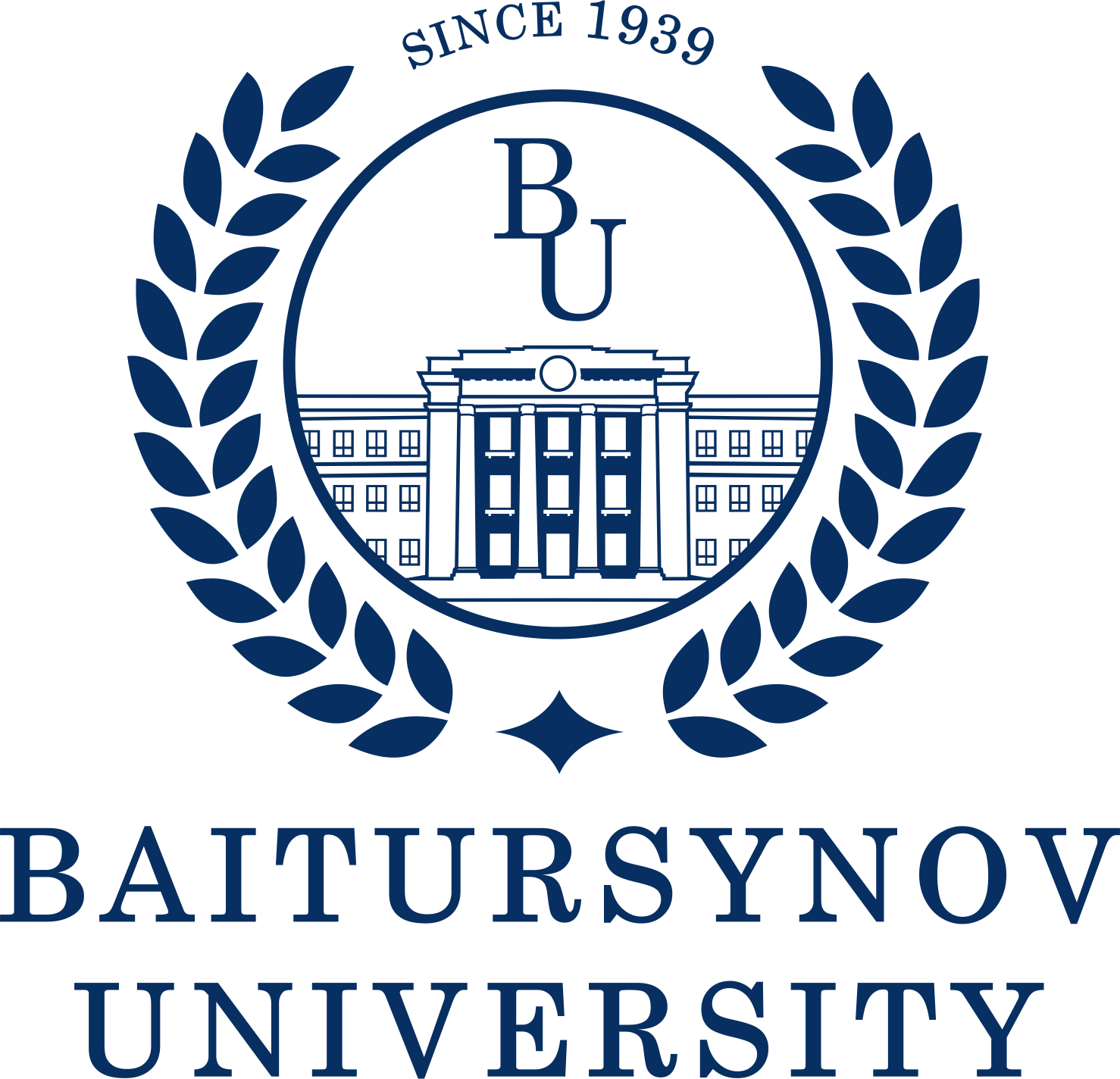 УтверждаюПредседатель Правления - Ректор __________ С.Куанышбаев__________ 2022 г.1Область применения …………………………………………………...…….Область применения …………………………………………………...…….Область применения …………………………………………………...…….42Нормативные ссылки …………………………………………………………Нормативные ссылки …………………………………………………………Нормативные ссылки …………………………………………………………43Определения ………………………………………………………….………Определения ………………………………………………………….………Определения ………………………………………………………….………54Обозначения и сокращения ……………………………………………........Обозначения и сокращения ……………………………………………........Обозначения и сокращения ……………………………………………........55Ответственность и полномочия подразделения …………………………..Ответственность и полномочия подразделения …………………………..Ответственность и полномочия подразделения …………………………..66Общие положения …………………………………………………………...Общие положения …………………………………………………………...Общие положения …………………………………………………………...67Описание деятельности ………………………………………………………§1 Структура и основная цель подразделения ……………………………….§2 Основные задачи и функции ………………………………………………§3 Права и обязанности ……………………………………………………….§4 Должностная ответственность …………………………………………….§5 Материально-техническое обеспечение ………………………………….§6 Взаимодействие с другими подразделениями ……………………………§7 Поощрение сотрудников …………………………………………………..Описание деятельности ………………………………………………………§1 Структура и основная цель подразделения ……………………………….§2 Основные задачи и функции ………………………………………………§3 Права и обязанности ……………………………………………………….§4 Должностная ответственность …………………………………………….§5 Материально-техническое обеспечение ………………………………….§6 Взаимодействие с другими подразделениями ……………………………§7 Поощрение сотрудников …………………………………………………..Описание деятельности ………………………………………………………§1 Структура и основная цель подразделения ……………………………….§2 Основные задачи и функции ………………………………………………§3 Права и обязанности ……………………………………………………….§4 Должностная ответственность …………………………………………….§5 Материально-техническое обеспечение ………………………………….§6 Взаимодействие с другими подразделениями ……………………………§7 Поощрение сотрудников …………………………………………………..7779101110118Порядок внесения изменений …..…………………………………………….Порядок внесения изменений …..…………………………………………….Порядок внесения изменений …..…………………………………………….119Согласование, хранение и рассылка ………………………………………..Согласование, хранение и рассылка ………………………………………..Согласование, хранение и рассылка ………………………………………..11